Dit kan ik
eind 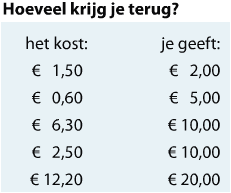 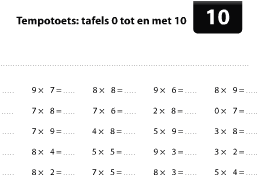 5B blok 4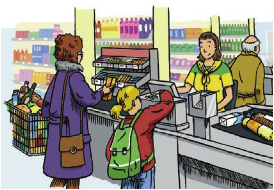 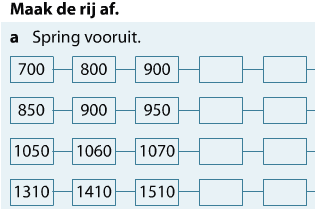 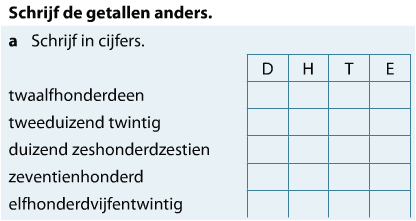 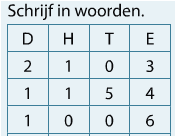 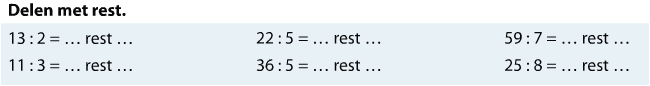 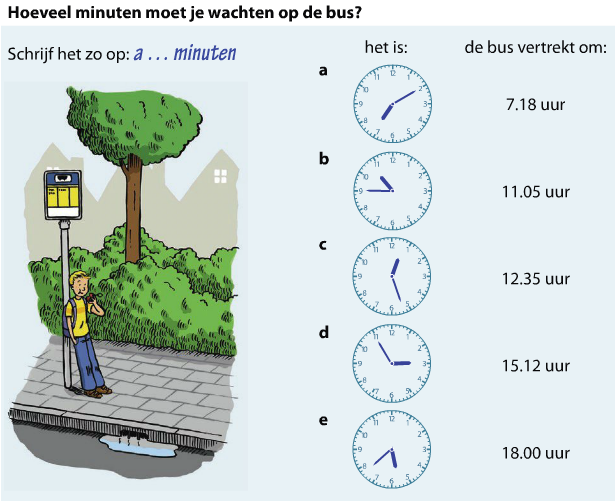 Dit kan ik
eind5B blok 4 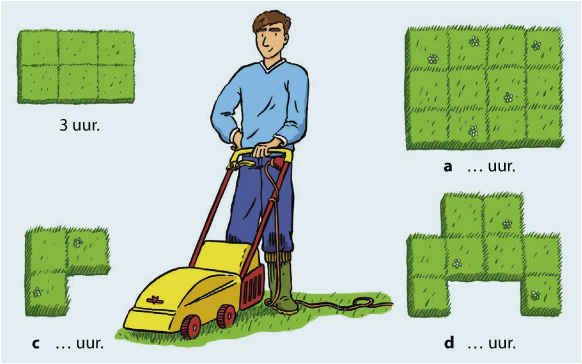 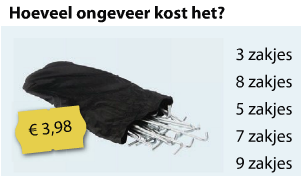 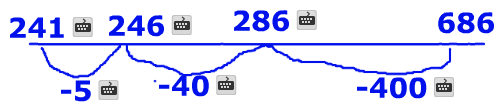 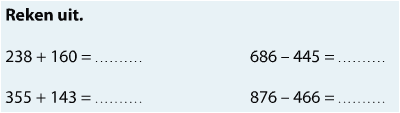 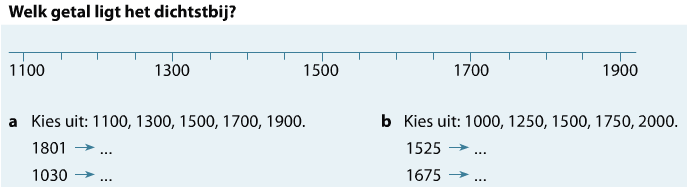 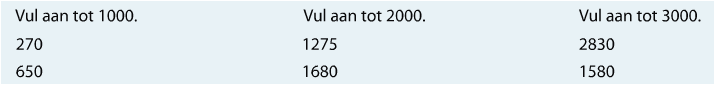 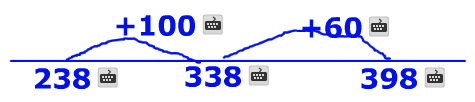 